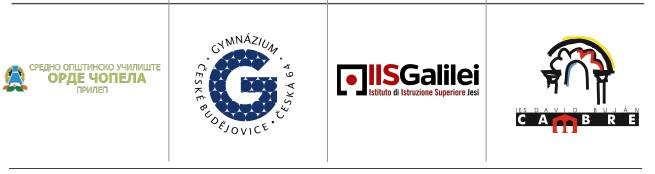 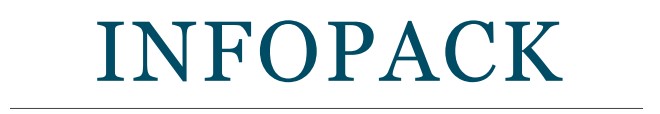 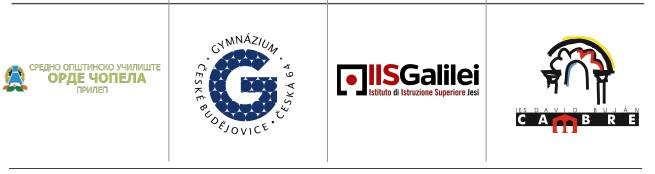 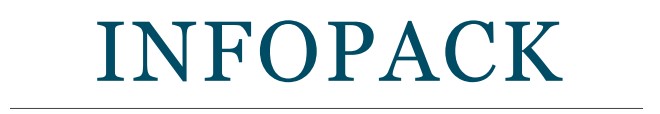 KEY ACTION 2 (KA2) – STRATEGIC PARTNERSHIPS FOR SCHOOL EDUCATION 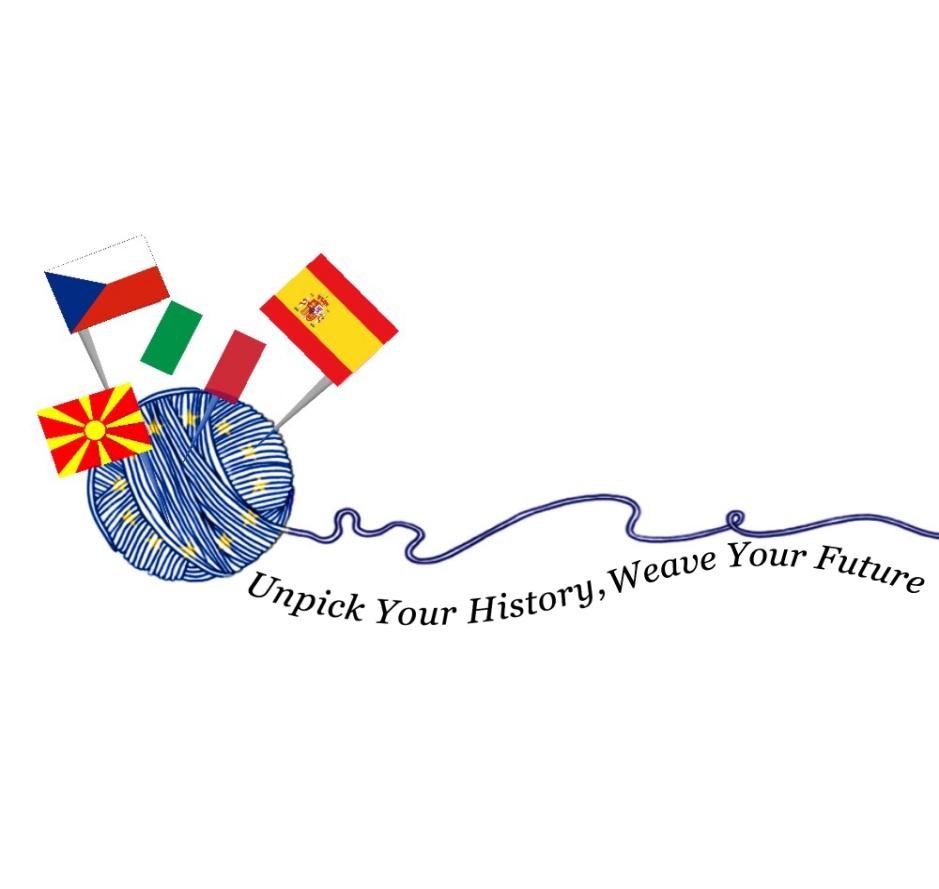 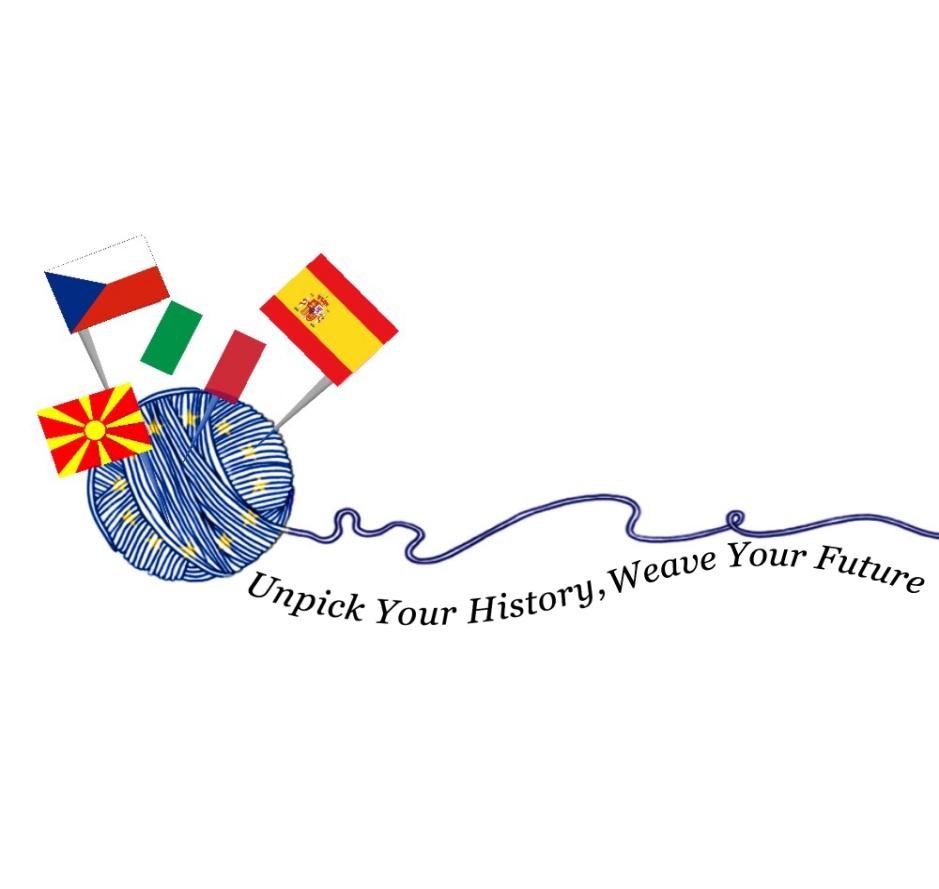 The fourth Project meeting in Grammar School, České Budějovice, Česká 64  16 April-20April 2018 Location Grammar School, České Budějovice, Česká 64Our school provides acydemic type of study, 4-year schooling, 8-year schooling, sport studiesOur city České Budějovice 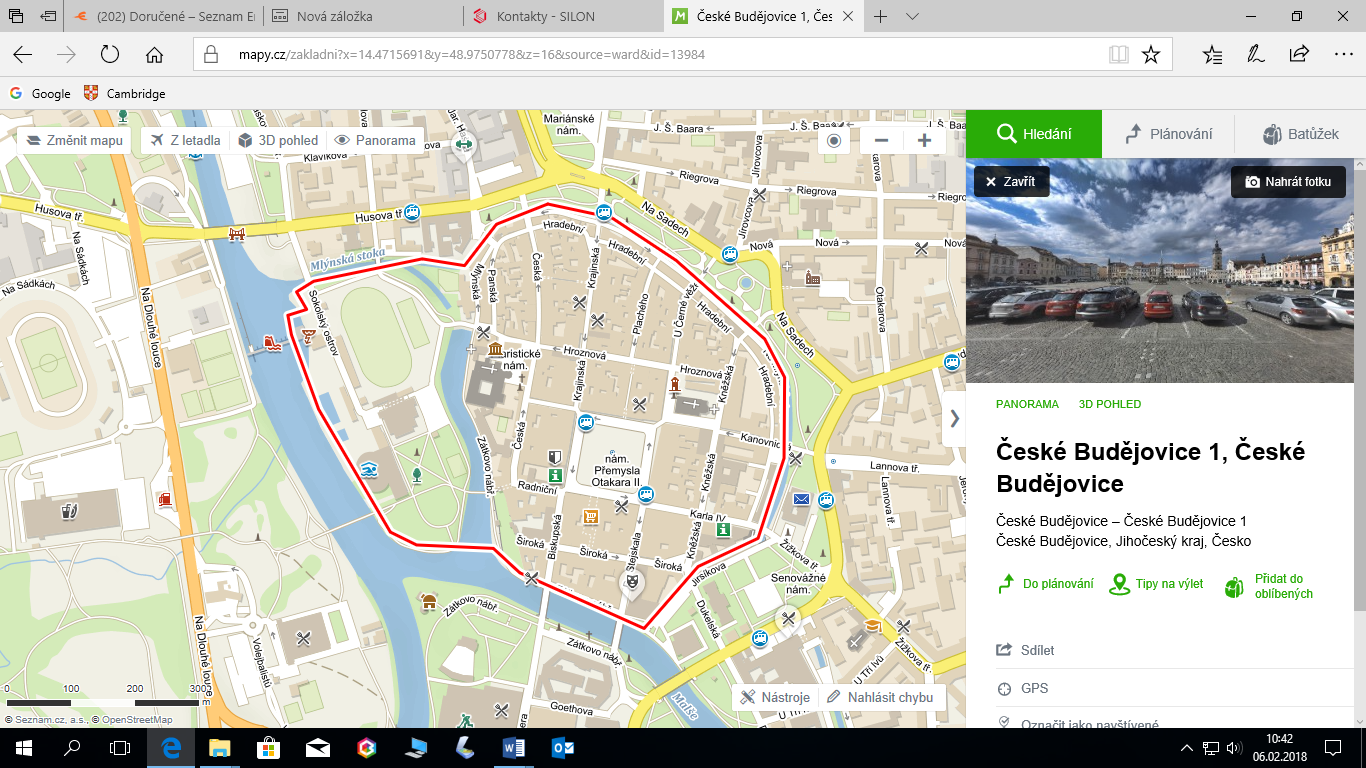 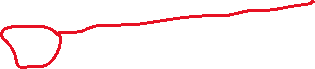 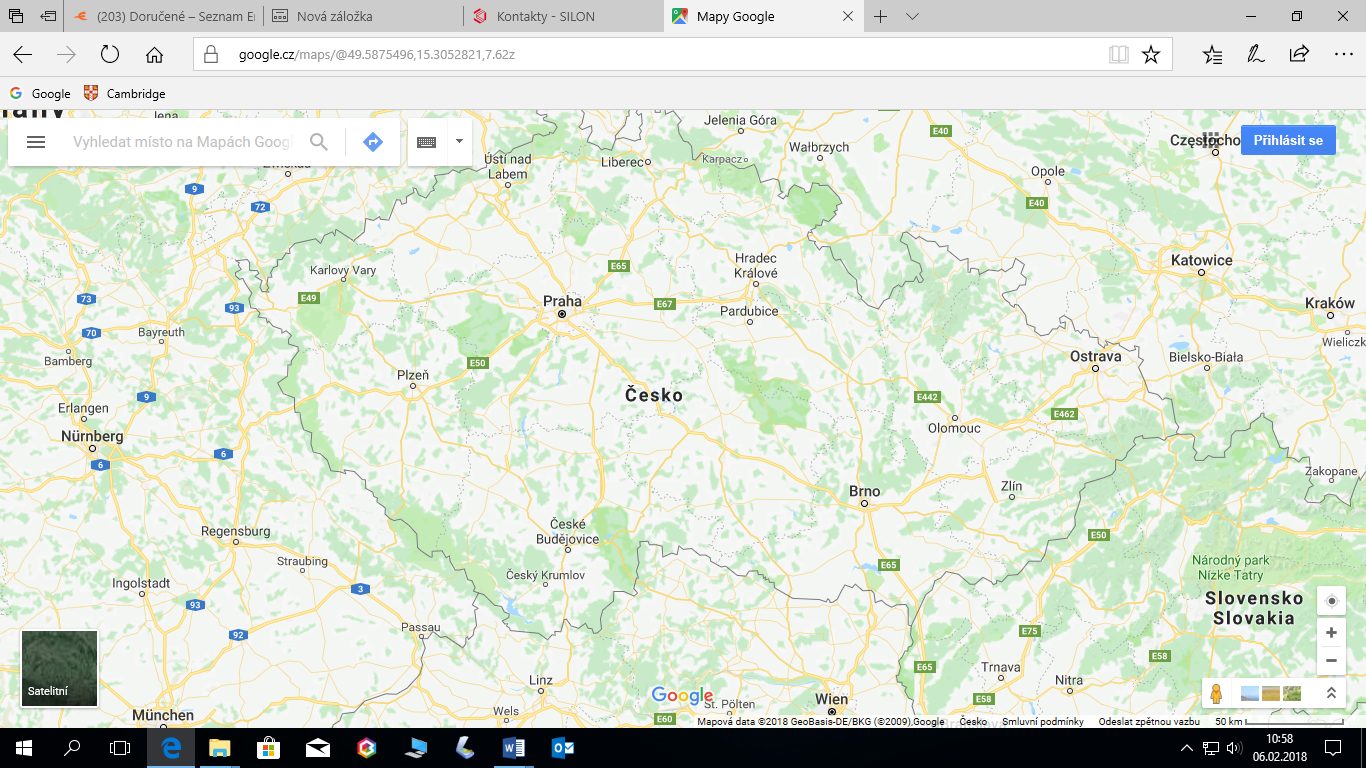 Area: 55,6km2Population: 93,470Participants Participants at the project meeting in Gymnázium, České Budějovice,Česká 64:  7 students from Spain, 7 students from Macedonia, 6 students from Italy, 18 students from the host country. And our consultant from the United Kingdom – Samar El-Koussa From/to airport Agenda for the Erasmus+ meeting in Grammar School, České Budějovice, Česká 64 N0 Country School Teacher 1.EnglandManchesterSamar El-Koussa2. Italy IIS GALILEO GALILEI Antonella Cornelli3. Italy IIS GALILEO GALILEI Cristina Moroncini 4. Spain IES David Bujan Mercedes Alves Moreno5. Spain IES David Bujan Maria Dolores Martinez Rodriguez6. Macedonia SOU “Orde Chopela” Karolina Damjanoska 7. Macedonia SOU “Orde Chopela” Aneta Pejovska 8.         Czech Republic Gymnazium Ceske Budejovice Marcela Radová 9.     Czech Republic Gymnazium Ceske BudejoviceMartin Gunzel10.Czech Republic Gymnazium Ceske BudejoviceLukáš Boček11.Czech Republic Gymnazium Ceske BudejovicePetra Špišáková12.Czech Republic Gymnazium Ceske BudejoviceVěra KrhounkováCountry Arrival at Václav Havel Airport Prague Departure from Václav Havel Airport PragueMacedonia (coach)15/04/2018 at 20/04/2018 at 9:30 p.m.Italy 15/04/2018 at 14:45 p.m 21/04/2018 at 12:10 pmSpain	                                    15/04/2018 at 14:55 p.m                           21/04/2018 at 15:40pmSpain	                                    15/04/2018 at 14:55 p.m                           21/04/2018 at 15:40pmSpain	                                    15/04/2018 at 14:55 p.m                           21/04/2018 at 15:40pm16/4/2018      Monday Activities 8:30 – 9:00 Welcome meeting 9:00-10:05  Ice-breaking games Part I 10:05 -10:15 Break 10.15 -11:45 Workshop-creating safety features/ Creating a mutual denim sculpture11.45-12.30 Lunch break 12:30 -15:00 Workshop-creating safety features/Creating a mutual denim sculpture15:00- Hunting the city sights , Voice Thread -teachers15:00 - 15:30 Teacherś meeting17/4/ Tuesday Activities 8:25 Meeting in the school8:30 -9:30  Painting the sculptures from Macedonia9:45-11:15 (9:30_9:45; 9:45-11.15)Laboratories of CEVAK (drinking water supplier)Lunch break12.45Departure for Český Krumlov (Unesco Herritage Fund)https://en.wikipedia.org/wiki/%C4%8Cesk%C3%BD_Krumlovhttps://www.zamek-ceskykrumlov.cz/enSightseeing of Č.K. (a guided tour of the castle, town sightseeing)17:30Arrival in CBTeachers´Dinner18/4/ Wednesday  Activities 8:25-9:45 (60 mins netto)Laboratories-physical properties/Lessons shadowingA 10 mins break9:45- 11:15 Lessons shadowing/ Laboratories-physical properties11:15-12:00 Lunch break12:15-13:00 Bus for Silon Planá13:00-15:00 SILON Planá, an excursion in the premisses of a company producing technical compounds and polyester fibreshttp://www.silon.eu/15:15-17:00Hluboká n/Vlthttps://en.wikipedia.org/wiki/Hlubok%C3%A1_nad_Vltavouhttps://www.zamek-hluboka.eu/en17:30Arrival in CB19/04/2018     Thursday Activities 8:25 -11:00 Workshops (according to real needs -safety features, sculptures,..)Lessons shadowing for teachers available11:30 -12:15 Lunch12:15-14:3016:15Presentations for Fridayś lectures -project „Students Teach Students“Excursion of Budwaiser Brewery14:30-16:00Installation of exhibitions, fashion show preparation17:00 -21:00Preparation of the „grand finále“ and party at  the school  20/4/2018 Friday Activities 8:25 -9:05 9:20- 11:0011:00-11:30Preparation of the photo exhibitionPreparation of the fashion show Fashion show for all studentsStudents voting11:45-12:15 Lunch break 12:15 -14:00 Students´tuition (1.A) 14:00-14:30Break21/4/2018  Saturday Activities Flight home 